                                Liceo José Victorino Lastarria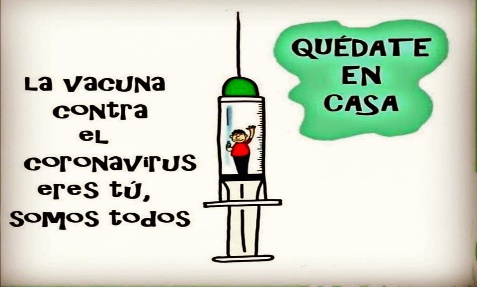                                                  Rancagua                           “Formando Técnicos para el mañana”                                   Unidad Técnico-PedagógicaACTIVANDO CONOCIMIENTOSHay textos y canciones que pasan a la historia por haberse escrito en un momento preciso y con el paso de los años los recordamos y nos recordamos a nosotros mismos gracias a ellos. ¿Dónde estaba yo? ¿Qué hacía en ese momento?La cuarentena nos está ayudando a valorar el trabajo de escritores y escritoras que escriben por amor al arte y para ayudar a los demás en tiempos difíciles.Y así ha sucedido con un poema anónimo, que desde EEUU ha corrido casi tan rápido como este virus al que nos enfrentamos. “And the people stayed home” ha pasado de dispositivo en dispositivo y todas las redes sociales llegando a todos los rincones del mundo en forma viral sin que nadie sepa demasiado de su autora.Y la gente se quedó en casa está firmado por Kitty O’Meara desde el blog (sí, aún existen) The Daily Round. Living from the Spirit Level.El texto, corto y sencillo, comparte características con la literatura de Internet, ahora tan en boga, con un contenido que trata de motivar al lector y un final esperanzador que remite a los textos de autoayuda, otro de los géneros pujantes en tiempos de “QUEDATE EN CASA”RESPONDE:+ ¿Cómo ha sido su experiencia durante esta pandemia de COVID 19?________________________________________________________________________________________________________________________________________________DESARROLLANDO EL TEMA.COMPOSICIÓN LITERARIA: es la expresión artística que se crea mediante la palabra hablado o escrita. El fin artístico es que el receptor alcance, fundamentalmente, el gozo estético, entretenimiento social o político que sirva para la transformación profesional y socialPASOS PARA ELABORAR UNA COMPOSICIÓN LITERARIAElige el tema: Este es el primer paso para la composición literaria. Consiste en elegir el tema central que dará estructura al escrito. Este tema es producto de la invención del escritor. Sin embargo, debe basarse en principios que resulten claros y asimilables para el lector. Las ideas sobre las cuales se realizará la composición serán originales, pues de lo contrario podría incurrir en el plagio. Otro aspecto es la solidez, es decir, fundadas en la lógica racional, y en la realidad.Elige el tipo de texto o composición: puede ser cuento, novela, poema, canción.Su extensión puede ser breve o extenso.3. Organiza las ideas: En el segundo paso se organizan las ideas mediante elementos de enlaces conocidos como nexos. También se jerarquizarán las ideas principales, secundarias y complementarias que surgen de la central. Para ello, se seleccionarán las ideas que contribuyan a la composición y se desecharán las que no. De igual modo, cada párrafo se construirá a partir de una idea principal, acompañada de las secundarias.4. Escribe las ideas: El tercer paso es disponer las ideas en el papel o documento. En otras palabras, es el vaciado de las ideas que se establecieron previamente. En esta fase se emplearán todos los conocimientos de redacción como gramática, vocabulario, signos de puntuación y escritura correcta de las palabras. Además, con la finalidad de dar un goce estético se pueden emplear recursos literarios como metáforas, comparaciones o símiles, uso de adjetivos, entre otros.Lea el siguiente poema, “Y la gente se quedó en casa Kitty O'Meara.Y la gente se quedó en casa' de Kitty O'Meara:“Y la gente se quedó en casa. Y leía libros y escuchaba. Y descansaba y hacía ejercicio. Y creaba arte y jugaba.Y aprendía nuevas formas de ser, de estar quieto. Y se detenía. Y escuchaba más profundamente. Algunos meditaban. Algunos rezaban. Algunos bailaban. Algunos hallaron sus sombras. Y la gente empezó a pensar de forma diferente.Y la gente sanó. Y, en ausencia de personas que viven en la ignorancia y el peligro, sin sentido y sin corazón, la Tierra comenzó a sanar.Y cuando pasó el peligro, y la gente se unió de nuevo, lamentaron sus pérdidas, tomaron nuevas decisiones, soñaron nuevas imágenes, crearon nuevas formas de vivir y curaron la tierra por completo, tal y como ellos habían sido curados"Responde:Escriba un verso que le haya llamado la atención y explique por qué.________________________________________________________________________________________________________________________________________________RETO: Escriba una composición o texto literario (cuento, poema, canción, etc.)  sobre su experiencia durante este tiempo de pandemia COVID 19, para esto tenga en cuenta la información entregada en el desarrollo del tema de esta guía y resalte los aspectos positivos que le han pasado y los negativos. También recuerde los conceptos de géneros literarios trabajados el año pasado. Cuide la redacción, ortografía y letra.  Una mentalidad optimista es el mejor estimulante que conocerás jamás.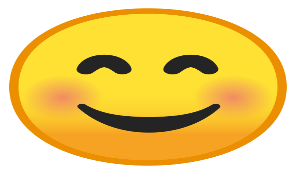 UnidadUnidad I : “Tuyo es el camino”OBJETIVO DE APRENDIZAJEOBJETIVO DE APRENDIZAJEEje lectura/ comprensiónOA 1Eje escritura/producciónOA6.Reflexionar sobre el efecto estético de las obras leídas, evaluando: • Cómo la obra dialoga con las experiencias personales del lector y sus puntos de vista sobre diversas problemáticas del ser humanoProducir textos (orales, escritos o audiovisuales) coherentes y cohesionados, para comunicar sus análisis e interpretaciones de textos, desarrollar posturas sobre temas, explorar creativamente con el lenguaje, entre otros propósitos:Objetivo de claseEscribir una composición literaria expresando sus sentimientos, pensamientos y emociones sobre el tiempo de pandemia Covid 19..NIVEL: 3 MEDIOEnviar para revisión y valoración al siguiente correo: gladys.ariza@liceo-victorinolastarria.clTIEMPO:Semana 22  al 26 de junio del 2020